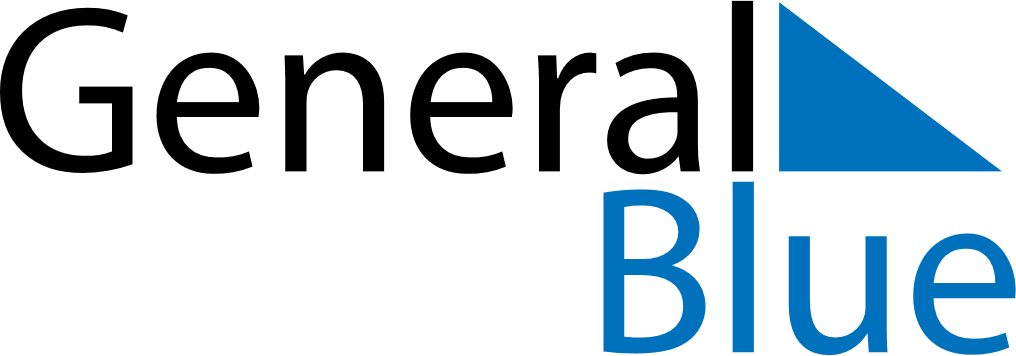 Guadeloupe 2026 HolidaysGuadeloupe 2026 HolidaysDATENAME OF HOLIDAYJanuary 1, 2026ThursdayNew Year’s DayApril 3, 2026FridayGood FridayApril 6, 2026MondayEaster MondayMay 1, 2026FridayLabour DayMay 8, 2026FridayVictory DayMay 14, 2026ThursdayAscension DayMay 25, 2026MondayWhit MondayMay 27, 2026WednesdayAbolition of SlaveryMay 31, 2026SundayMother’s DayJuly 14, 2026TuesdayBastille DayJuly 21, 2026TuesdayVictor Shoelcher DayAugust 15, 2026SaturdayAssumptionNovember 1, 2026SundayAll Saints’ DayNovember 11, 2026WednesdayArmistice DayDecember 25, 2026FridayChristmas Day